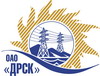 Открытое Акционерное Общество«Дальневосточная распределительная сетевая  компания»		Протокол выбора победителягород  Благовещенск, ул. Шевченко, 28Способ и предмет закупки: Закрытый запрос цен на право заключения договора на выполнение работ: по закупке № 53 «Выполнение проектно-изыскательских, строительно-монтажных и пуско-наладочных работ по объектам распределительных сетей СП СЭС» для нужд филиала "ХЭС"Лот 15 – «Технологическое присоединение к электрической сети ОАО «ДРСК» потребителей с заявленной мощностью до 150 кВт пгт. Чегдомын, Амурский район (ПИР, СМР)»;Лот 16 – «Технологическое присоединение к электрической сети ОАО «ДРСК» потребителей с заявленной мощностью до 150 кВт с. Ачан, ул. Таежная (ПИР, СМР)».Закупка проводится согласно ГКПЗ 2014г. раздела  2.1.1 «Услуги КС»  № 53 лот 15,16  на основании указания ОАО «ДРСК» от  08.09.2014 г. № 236.Плановая стоимость закупки:  лот № 15 -  708 562,00 руб.  без учета НДСлот № 16 -  424 883,00 руб.  без учета НДС Форма голосования членов Закупочной комиссии: очно-заочная.ПРИСУТСТВОВАЛИ:  члены постоянно действующей Закупочной комиссии 2 уровня. ВОПРОСЫ, ВЫНОСИМЫЕ НА РАССМОТРЕНИЕ ЗАКУПОЧНОЙ КОМИССИИ: 1. О признании предложений соответствующими условиям закупки2. О ранжировке  предложений Участников закупки. Выбор победителяВОПРОС 1 «О признании предложений соответствующими условиям закупки»ОТМЕТИЛИ:Предложения ОАО «Востоксельэлектросетьстрой» г. Хабаровск (лот 1), ООО «МонтажЭлектроСвязь-ДВ» г. Хабаровск (лот 1,2), ООО «Амурская Региональная Компания Связи» г. Амурск (лот 2) признаются удовлетворяющим по существу условиям закупки. Предлагается принять данные предложения к дальнейшему рассмотрению.ВОПРОС 2  «О ранжировке предложений Участников закупки. Выбор победителя»ОТМЕТИЛИ:В соответствии с требованиями и условиями, предусмотренными извещением о закупке и Закупочной документацией, предлагается ранжировать предложения следующим образом: На основании вышеприведенной ранжировки предложений предлагается признать Победителем Участника, занявшего первое место, а именно: лот 15 – «Технологическое присоединение к электрической сети ОАО «ДРСК» потребителей с заявленной мощностью до 150 кВт пгт. Чегдомын, Амурский район (ПИР, СМР)»ООО «МонтажЭлектроСвязь-ДВ» (680003 г. Хабаровск, ул. Союзная, 23 Б). Предложение на сумму -  702 589,00 руб. без учета НДС (829 055,02 руб. с учетом НДС). Срок выполнения работ: с момента заключения договора по ноябрь 2014г. Условия финансирования: без аванса. Текущие платежи выплачиваются  Заказчиком (ежемесячно или за этап) в течение 30 (тридцати) календарных дней с момента подписания актов выполненных работ обеими сторонами. Гарантийные обязательства: гарантия на своевременное и качественное выполнение работ, а также на устранение дефектов, возникших по вине Подрядчика,  составляет 36 месяцев. Гарантия на материалы и оборудование, поставляемые подрядчиком не менее 36 месяцев. Срок действия оферты до 15.12.2014 г.лот 16 – «Технологическое присоединение к электрической сети ОАО «ДРСК» потребителей с заявленной мощностью до 150 кВт с. Ачан, ул. Таежная (ПИР, СМР)»ООО «Амурская Региональная Компания Связи» (682640 Хабаровский край г. Амурск, ул. Пионерская, 24). Предложение на сумму - 424 830,50 руб. без НДС (501 300,00 руб. с учетом НДС). Срок выполнения работ: с момента заключения договора г. по 30 ноября 2014г. Условия финансирования: без аванса. Текущие платежи выплачиваются  Заказчиком (ежемесячно или за этап) в течение 30 (тридцати) календарных дней с момента подписания актов выполненных работ обеими сторонами.   Гарантийные обязательства: гарантия на своевременное и качественное выполнение работ, а также на устранение дефектов, возникших по вине Подрядчика,  составляет 36 месяцев. Гарантия на материалы и оборудование, поставляемые подрядчиком согласно сроку гарантии производителей материалов. Срок действия оферты до 01.12.2014 г.РЕШИЛИ:Признать предложения ОАО «Востоксельэлектросетьстрой» г. Хабаровск (лот 1), ООО «МонтажЭлектроСвязь-ДВ» г. Хабаровск (лот 1,2), ООО «Амурская Региональная Компания Связи» г. Амурск (лот 2) соответствующими условиям закупки.Утвердить ранжировку предложений.Признать Победителем закрытого запроса цен: лот 15 – «Технологическое присоединение к электрической сети ОАО «ДРСК» потребителей с заявленной мощностью до 150 кВт пгт. Чегдомын, Амурский район (ПИР, СМР)»ООО «МонтажЭлектроСвязь-ДВ» (680003 г. Хабаровск, ул. Союзная, 23 Б). Предложение на сумму -  702 589,00 руб. без учета НДС (829 055,02 руб. с учетом НДС). Срок выполнения работ: с момента заключения договора по ноябрь 2014г. Условия финансирования: без аванса. Текущие платежи выплачиваются  Заказчиком (ежемесячно или за этап) в течение 30 (тридцати) календарных дней с момента подписания актов выполненных работ обеими сторонами. Гарантийные обязательства: гарантия на своевременное и качественное выполнение работ, а также на устранение дефектов, возникших по вине Подрядчика,  составляет 36 месяцев. Гарантия на материалы и оборудование, поставляемые подрядчиком не менее 36 месяцев. Срок действия оферты до 15.12.2014 г.лот 16 – «Технологическое присоединение к электрической сети ОАО «ДРСК» потребителей с заявленной мощностью до 150 кВт с. Ачан, ул. Таежная (ПИР, СМР)»ООО «Амурская Региональная Компания Связи» (682640 Хабаровский край г. Амурск, ул. Пионерская, 24). Предложение на сумму - 424 830,50 руб. без НДС (501 300,00 руб. с учетом НДС). Срок выполнения работ: с момента заключения договора по 30 ноября 2014 г. Условия финансирования: без аванса. Текущие платежи выплачиваются  Заказчиком (ежемесячно или за этап) в течение 30 (тридцати) календарных дней с момента подписания актов выполненных работ обеими сторонами.  Гарантийные обязательства: гарантия на своевременное и качественное выполнение работ, а также на устранение дефектов, возникших по вине Подрядчика,  составляет 36 месяцев. Гарантия на материалы и оборудование, поставляемые подрядчиком согласно сроку гарантии производителей материалов. Срок действия оферты до 01.12.2014 г.№ 599/УКС-ВП«29» сентября 2014 годаМесто в ранжировкеНаименование и адрес участникаЦена заявки, руб. без учета НДСЛот 15 – «Технологическое присоединение к электрической сети ОАО «ДРСК» потребителей с заявленной мощностью до 150 кВт пгт. Чегдомын, Амурский район (ПИР, СМР)»Лот 15 – «Технологическое присоединение к электрической сети ОАО «ДРСК» потребителей с заявленной мощностью до 150 кВт пгт. Чегдомын, Амурский район (ПИР, СМР)»Лот 15 – «Технологическое присоединение к электрической сети ОАО «ДРСК» потребителей с заявленной мощностью до 150 кВт пгт. Чегдомын, Амурский район (ПИР, СМР)»1 местоООО «МонтажЭлектроСвязь-ДВ» (680003 г. Хабаровск, ул. Союзная, 23 Б)702 589,002 местоОАО «Востоксельэлектросетьстрой»(680042 г. Хабаровск, ул. Тихоокеанская, 165)708 562,00	Лот 16 – «Технологическое присоединение к электрической сети ОАО «ДРСК» потребителей с заявленной мощностью до 150 кВт с. Ачан, ул. Таежная (ПИР, СМР)»	Лот 16 – «Технологическое присоединение к электрической сети ОАО «ДРСК» потребителей с заявленной мощностью до 150 кВт с. Ачан, ул. Таежная (ПИР, СМР)»	Лот 16 – «Технологическое присоединение к электрической сети ОАО «ДРСК» потребителей с заявленной мощностью до 150 кВт с. Ачан, ул. Таежная (ПИР, СМР)»1 местоООО «Амурская Региональная Компания Связи»(682640 Хабаровский край г. Амурск, ул. Пионерская, 24)424 830,502 местоООО «МонтажЭлектроСвязь-ДВ» (680003 г. Хабаровск, ул. Союзная, 23 Б)424 883,00Ответственный секретарь Закупочной комиссии: Моторина О.А._____________________________Технический секретарь Закупочной комиссии: Коротаева Т.В._____________________________